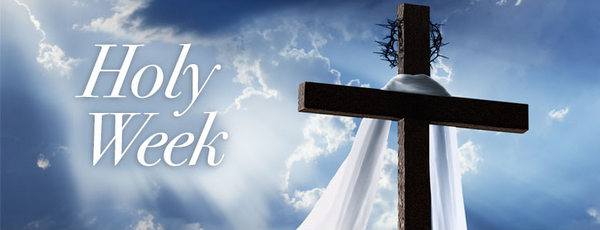 Sts. Peter and Paul Catholic ChurchHoly Week & Easter Services2021Palm SundayMarch 28th Regular Weekend ScheduleMondayMarch 29th 7:30 AM MassTuesdayMarch 30th 11:00 AM Chrism Mass at Archdiocesan Pastoral Center6:00 PM MassWednesdayMarch 31st 8:00 AM MassHoly ThursdayApril 1st 7:00 PM Mass of the Lord’s Last SupperWashing of the feet and Eucharistic Procession are during Mass.Adoration will continue in Church after Mass until midnight.Good FridayApril 2nd 3:00 PM – Celebration of the Lord’s Passion7:00 PM – Living Stations of the CrossHoly SaturdayApril 3rd 7:00 PM – Easter Vigil MassCandidates reception of the SacramentsEaster SundayApril 4th Mass   6:30 AM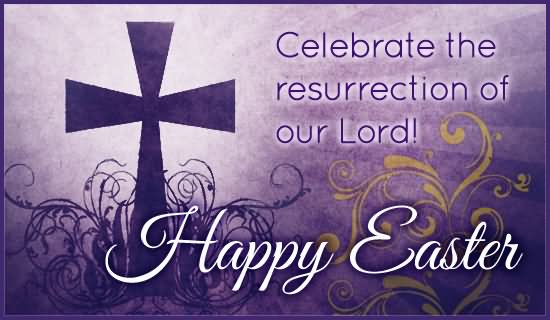             8:00 AM            9:30 AM         11:00 AM